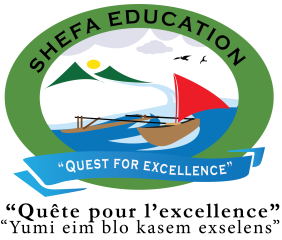 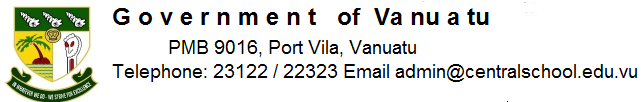 Central School Home School PackageYear :12ECO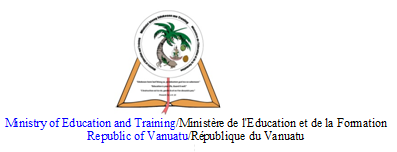 HOME SCHOOL PACKAGE CONTENTLESSON Plan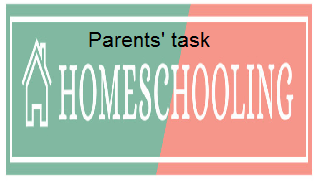 WEEKLY CHECKLIST For Parents: Term: 2      Week number 1   Date…… to…… Month: …………Term: 2      Week number 2   Date…… to…… Month: …………Term: 2      Week number 3   Date…… to…… Month: …………Term: 2      Week number 4   Date…… to…… Month: …………Term: 2      Week number 5   Date…… to…… Month: …………Term: 2      Week number 6   Date…… to…… Month: …………Term: 2      Week number 7   Date…… to…… Month: …………Term: 2      Week number 8   Date…… to…… Month: …………Term: 2      Week number 9   Date…… to…… Month: …………Term: 2      Week number 10   Date…… to…… Month: …………Term: 2      Week number 11   Date…… to…… Month: …………Term: 2      Week number 12   Date…… to…… Month: …………Term: 2      Week number 13   Date…… to…… Month: …………    Teacher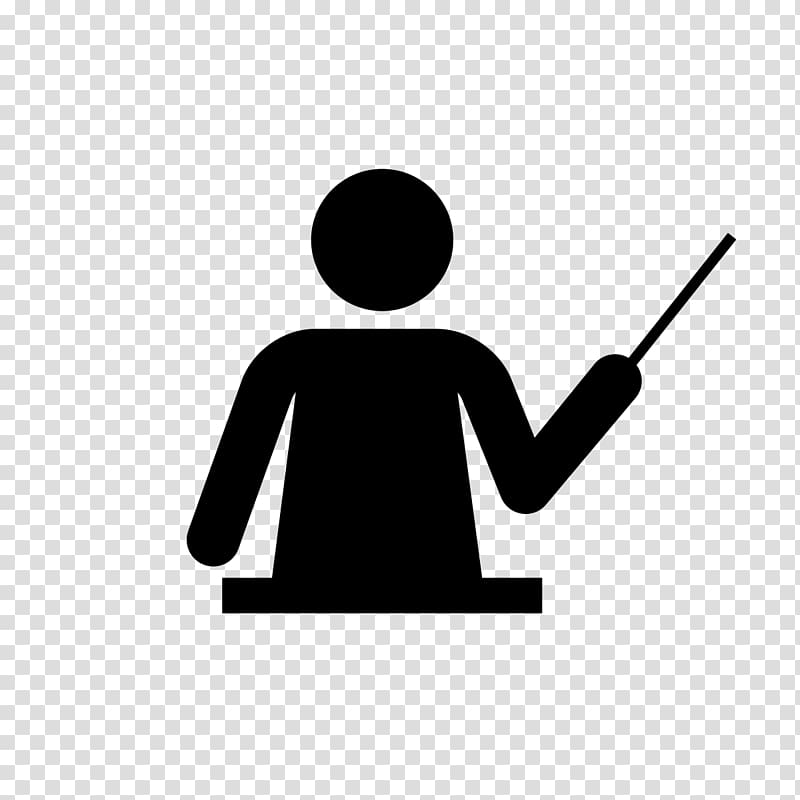 Name : Charlie GihialaSubject : Economics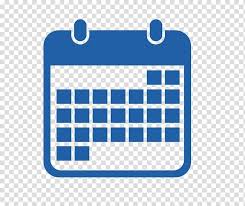         DateDateWeek SIX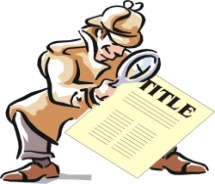 Topic : RESOURCE ALLOCATION THROUGH THE STATE SECTORLesson number : 6Learning outcomes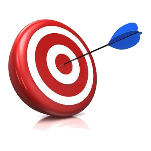 12ECO2.1.2.5Explain the economic issue of growth.	2Introduction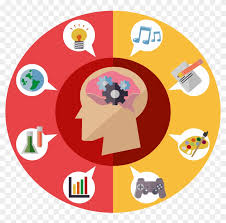 Economic growth is an increase in the capacity of an economy to produce goods and services, compared from one period of time to another. It can be measured in nominal or real terms, the latter of which is adjusted for inflation.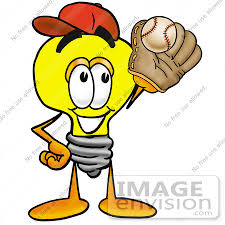 Catch phrase for the lesson GDP must increase next year to tell economic growth. https://www.econlib.org/library/Topics/College/economicgrowth.html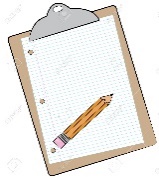 Learners notesSummaryKEY TAKEAWAYSEconomic growth is an increase in the production of goods and services in an economy.Increases in capital goods, labor force, technology, and human capital can all contribute to economic growth.Economic growth is commonly measured in terms of the increase in aggregated market value of additional goods and services produced, using estimates such as GDP.Follow this linkhttps://www.investopedia.com/terms/e/economicgrowth.asphttps://www.investopedia.com/terms/e/economicgrowth.aspAlso read the comments from previous viewers. Show appreciation by commenting on the video https://dailypost.vu/news/positive-economic-growth/article_fe5341c5-07b3-55da-b42b-3c4c14d0fddd.htmlList five keywords that relate to economic growth in the article By Glenda Willie Jul 19, 2016, use the link to access copy online. 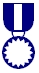 AssignmentDiscuss this Daily Post article:https://dailypost.vu/news/positive-economic-growth/article_fe5341c5-07b3-55da-b42b-3c4c14d0fddd.htmlBio: Author, dates, webpage description. Content: 3 main points with supportive arguments to describe the articleContext: How does this article relate to 12ECO2.1.2.5Conclusion: What you have learnt that will be useful in real life. 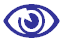 AssessmentOpen book testReferences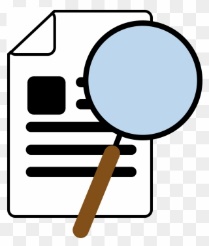 https://dailypost.vu/news/positive-economic-growth/article_fe5341c5-07b3-55da-b42b-3c4c14d0fddd.htmlhttps://www.investopedia.com/terms/e/economicgrowth.asphttps://www.investopedia.com/terms/e/economicgrowth.asphttps://www.econlib.org/library/Topics/College/economicgrowth.htmlSubject Number of lessonsDays Tick when activity is completeParents comment Signature123456Subject Number of lessonsDays Tick when activity is completeParents comment Signature123456Subject Number of lessonsDays Tick when activity is completeParents comment Signature123456Subject Number of lessonsDays Tick when activity is completeParents comment Signature123456Subject Number of lessonsDays Tick when activity is completeParents comment Signature123456Subject Number of lessonsDays Tick when activity is completeParents comment Signature123456Subject Number of lessonsDays Tick when activity is completeParents comment Signature123456Subject Number of lessonsDays Tick when activity is completeParents comment Signature123456Subject Number of lessonsDays Tick when activity is completeParents comment Signature123456Subject Number of lessonsDays Tick when activity is completeParents comment Signature123456Subject Number of lessonsDays Tick when activity is completeParents comment Signature123456Subject Number of lessonsDays Tick when activity is completeParents comment Signature123456Subject Number of lessonsDays Tick when activity is completeParents comment Signature123456